ПРИЁМЫ ФОРМИРОВАНИЯ МАТЕМАТИЧЕСКОЙ ГРАМОТНОСТИ НА УРОКАХ МАТЕМАТИКИ НА КРАЕВЕДЧЕСКОМ МАТЕРИАЛЕЕ. Н. Трефилова, М. К. Гомзякова, МБОУ «Полазненская СОШ №1»,учителя начальных классоврп Полазна, Добрянский городской округФункциональная грамотность – способность применять приобретаемые в течение жизни знания, умения и навыки для решения максимально широкого диапазона жизненных задач в различных сферах человеческой деятельности.Традиционно функциональная грамотность делится на такие составляющие, как читательская, математическая, естественно-научная, финансовая грамотность; глобальные компетенции и креативное мышление. ФГОС требует овладения всеми видами функциональной грамотности.Одним из её видов является математическая грамотность.Актуальность исследования развития математической функциональной грамотности обучающихся начальной школы обусловлена значительными изменениями приоритетов школьного образования в России. Одним из важных направлений научно-практических исследований в данном контексте становится усиление внимания к обеспечению адаптации обучающихся к существующим реалиям. В связи с чем наиболее значимыми становится использование математической функциональной грамотности обучающихся как одно из необходимых условий эффективной жизнедеятельности для реализации их самообучения и саморазвития.Под математической грамотностью понимается способность учащихся:•   распознавать проблемы, которые возникают в окружающей действительности и могут быть решены средствами математики;•   формировать эти проблемы на языке математики;•   решать эти проблемы, используя математические факты и методы;•   анализировать и использовать математические методы решения;•   интерпретировать полученные результаты с учетом поставленной проблемы;•   формулировать и записывать результаты решения.Таким образом, функциональная математическая грамотность - способность учащегося использовать математические знания, приобретенные им за время обучения в школе, для решения разнообразных задач межпредметного и практико-ориентированного содержания, для дальнейшего обучения и успешной социализации в обществе.Развитие математической грамотности на уроках в начальной школе осуществляется через формирование умения работать с задачей, через развитие логической грамотности и математической речи.Подробнее рассмотрим формирование математической грамотности при решении задач на краеведческом материале.Математическая функциональная грамотность – это комплекс трех компонентов.Чтобы сформировать первый компонент, нужно найти ответ на вопрос ученика: «А зачем мне эта математика нужна?» Поэтому на уроке важно – проанализировать ситуацию, которая стимулирует потребность и желание изучать математику.Учащимся предлагается решить задачу: Пермский край своей формой напоминает прямоугольник, вытянутый с севера на юг на 645 км. Сколько стран могло бы поместиться на территории Пермского края, если Швейцария имеет протяжённость 215 км?На примере такой задачи учащиеся смогут представить территорию родного края в сравнении со Швейцарией.Чтобы сформировать второй компонент, предлагайте детям на уроках задания: сравнить предметы (фигуры) по их форме и размерам, сравнить числа; упорядочить данное множество чисел, сравнить разные способы вычисления, выбрать наиболее удобный; проанализировать структуру числового выражения, чтобы определить порядок выполнения арифметических действий.Для успешного выполнения заданий, у детей должны быть сформированы читательская грамотность и смысловое чтение текстов.Ребятам предлагается такая ситуация: Бабушка решила угостить своих внуков блинами со сметаной. Для решения данной задачи ученики разбиваются на пары. Одни изучают упаковки от молока, другие - от сметаны разных пермских производителей.  Числовые данные необходимо записать в таблицу и сделать вывод, продукцию какого производителя лучше купить бабушке, и почему.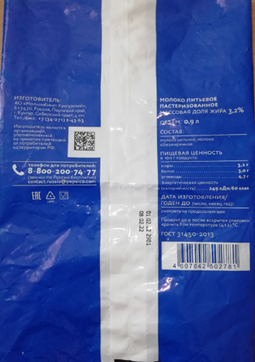 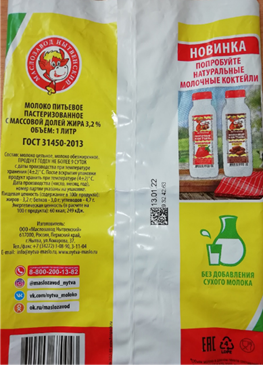 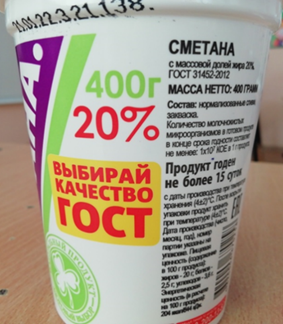 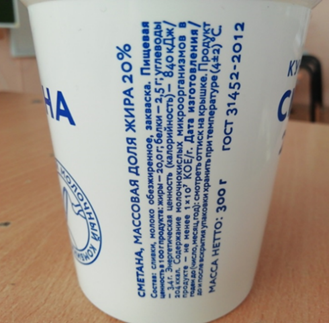 Чтобы сформировать третий компонент математической функциональной грамотности, применяйте задания: на понимание и применение математической символики и терминологии, построение математических суждений (рассуждений). Полезно побуждать детей высказываться в ситуациях спора, дискуссии, которые вызваны противоречием.-Прочитайте, расположите части текста по порядку.сколькоэкскурсия по Кунгурской пещерескорость передвиженияочень медленнаятуристовдлится 2 часаскрыто от посетителей10 м/минметров пещеры-Кто готов выполнить задание? Можно ли решить эту задачу? Все ли условия есть для её решения? Каких данных не хватает? Вывод: для решения задачи не хватает длины Кунгурской пещеры. На экран выводится QR-код, по которому участники мастер-класса переходят на нужный сайт в интернете и получают информацию. 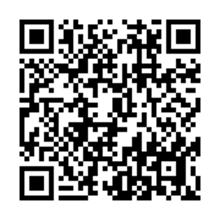 Таким образом, на примере представленных задач мы показали вам, как можно формировать математическую грамотность на уроках, используя сведения о родном крае.Список литературы1.	Иванова Т.А., Симонова О.В. Структура математической грамотности школьников в контексте формирования их функциональной грамотности // Вестник ВятГУ. 2009.2.	Губанова, М.И., Лебедева, Е.П. Функциональная грамотность младших школьников: проблемы и перспективы формирования [Текст] // Начальная школа плюс до и после. – 2009. - №13.	Боровская Л.А. Интегрированные задания регионального содержания и обучения младших школьников // Начальная школа. –  2013. – №1.МолокоМаслозавод НытвенскийМолкомбинат Кунгурскийнаименование продуктасрок годностиколичество жировколичество белковколичество углеводовкалорийностьобъёмСметанаМаслозавод НытвенскийМолкомбинат Кунгурскийнаименование     продуктасрок годностиколичество жировколичество белковколичество углеводовкалорийностьобъёмколичество молочнокислых микроорганизмов на 1г продукта